新北市福山國民小學109學年度一、二年級第一學期校訂課程計畫  設計者：福山教學團隊一、課程類別：	    1.□統整性主題/專題/議題探究課程：                               2.□社團活動與技藝課程：                               □    3.□特殊需求領域課程：                             4.■其他類課程：農作飲食、山林智慧                                             二、學習節數：每週(1)節，實施(21)週，共(21)節。  三、課程內涵：四、課程架構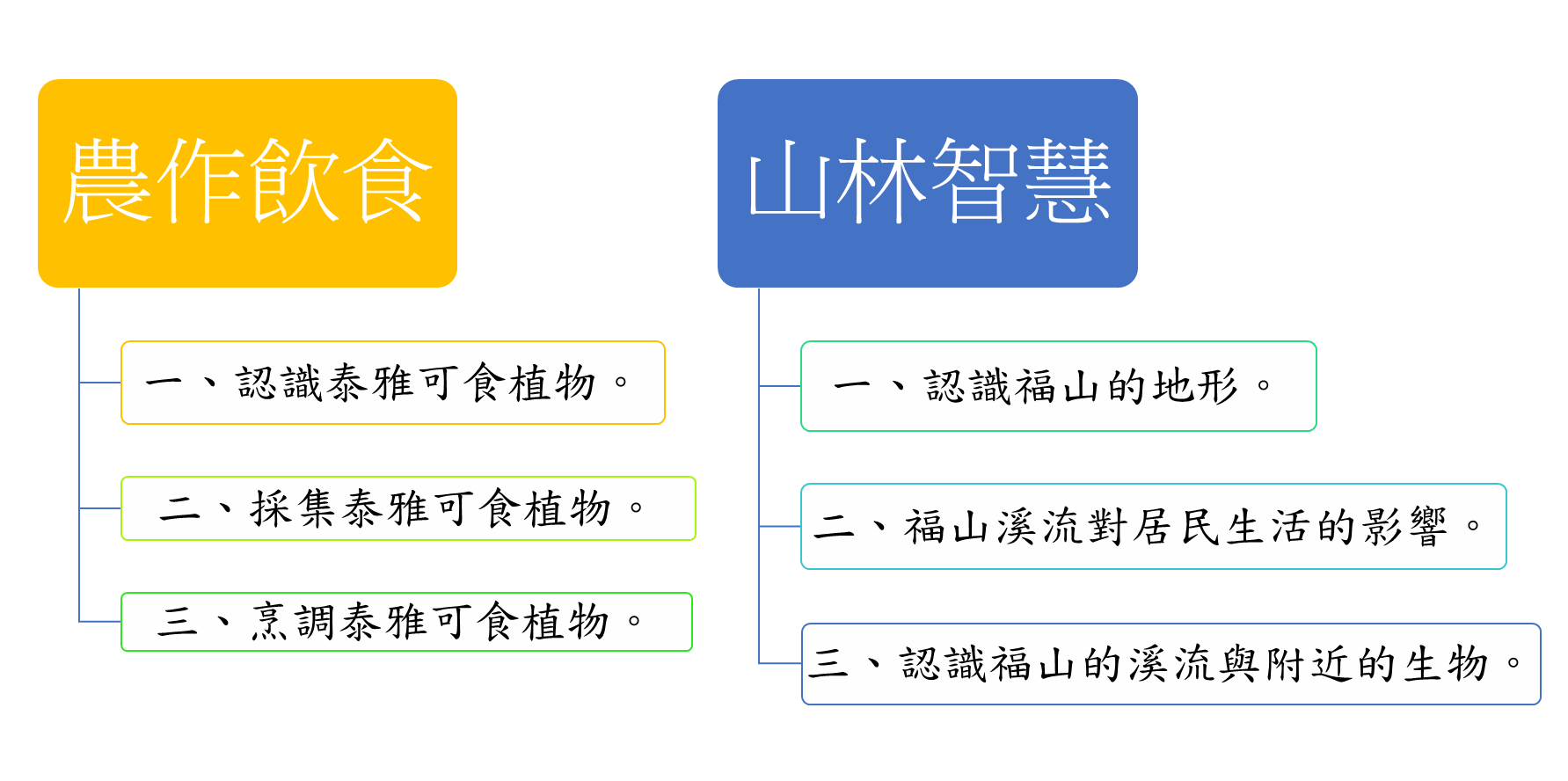 五、素養導向教學規劃：總綱核心素養學習目標依總綱核心素養項目及具體內涵勾選。■ A1身心素質與自我精進■ A2系統思考與解決問題□ A3規劃執行與創新應變■ B1符號運用與溝通表達□ B2科技資訊與媒體素養■ B3藝術涵養與美感素養□ C1道德實踐與公民意識■ C2人際關係與團隊合作■ C3多元文化與國際理解生活-E-A1 透過自己與外界的連結，產生自我感知並能對自己有正向的看法，進而愛惜自己，同時透過對生活事物的探索與探究，體會與感受學習的樂趣，並能主動發現問題及解決問題，持續學習。生活-E-A3 藉由各種媒介，探索人、事、物的特性與關係，同時學習各種探究人、事、物的方法、理解道理，並能進行創作、分享及實踐。生活-E-C3 欣賞周遭不同族群與文化內涵的異同，體驗與覺察生活中全球關連的現象。國語-E-A3運用國語文充實生活經驗，學習有步驟的規劃活動和解決問題，並探索多元知能，培養創新精神，以增進生活適應力。國語-E-B1理解與運用國語文在日常生活中學習體察他人的感受，並給予適當的回應，以達成溝通及互動的目標。國語-E-B3運用多重感官感受文藝之美，體驗生活中的美感事物，並發展藝文創作與欣賞的基本素養。國語-E-C3閱讀各類文本，培養理解與關心本土及國際事務的基本素養，以認同自我文化，並能包容、尊重與欣賞多元文化。轉化指標:「農作飲食」:一、認識泰雅可食植物。二、採集泰雅可食植物。三、烹調泰雅可食植物。「山林我的家」:一、認識福山的地形。二、福山溪流對居民生活的影響。三、認識福山的溪流與溪流附近的生物。教學期程學習重點學習重點單元/主題名稱與活動內容節數教學資源/學習策略評量方式融入議題備註教學期程學習表現學習內容單元/主題名稱與活動內容節數教學資源/學習策略評量方式融入議題備註第一週生2-I-1以感官和知覺探索生活中的人、事、物，覺察事物及環境的特性。生-A-I-2事物變化現象的觀察。【農作飲食-介紹燒墾】以圖片或影片觀察燒墾。觀察預備採集的植物-刺蔥、龍葵、馬告外觀、顏色、形狀、觸感。泰雅語融入DANA(刺蔥)、龍葵(WASHA)、山胡椒(MAKAO)。1網頁單槍投影機電腦1.觀察2.口說3.發表4.討論環 E1 參與戶外學習 與自然體驗， 覺知自然環 境的美、平 衡、與完整 性。原 E1 學習原住民族語言文字的基本生活溝通。□實施跨領域或跨科目協同教學(需另申請授課鐘點費)1.協同科目： ＿       ＿ 2.協同節數：＿      ＿＿第二週生2-I-1以感官和知覺探索生活中的人、事、物，覺察事物及環境的特性。生-F-I-1工作任務理解與工作目標設定的 練習。【農作飲食-採集刺蔥、龍葵前說明-訪問耆老】採集地點。採集方法。採集收納。食物保存。攜帶物品。注意安全事項。1網頁單槍投影機電腦1.觀察2.口說3.發表4.討論環 E1 參與戶外學習 與自然體驗， 覺知自然環 境的美、平 衡、與完整 性。□實施跨領域或跨科目協同教學(需另申請授課鐘點費)1.協同科目： ＿       ＿ 2.協同節數：＿        ＿  第三週│第五週生2-I-1以感官和知覺探索生活中的人、事、物，覺察事物及環境的特性。生B-I-1自然環境之美的感受。【農作飲食-實地採集】分組及工作分配。採集前叮嚀。開始採集。數算收穫。回程分享。到教室將刺蔥、龍葵重壓一到兩週後製成乾燥葉，於第五週做為學習單材料。3手套。袋子。防蚊液。帽子。水壺。毛巾。報紙。實作環 E1 參與戶外學習 與自然體驗， 覺知自然環 境的美、平 衡、與完整 性。原E1學習原住民族語言文字的基本生活溝通。□實施跨領域或跨科目協同教學(需另申請授課鐘點費)1.協同科目： ＿       ＿ 2.協同節數：＿      ＿＿第六週│第八週生2-I-5運用各種探究事物的 方法及技能，對訊息 做適切的處理，並養 成動手做的習慣。生B-I-1自然環境之美的感受。【農作飲食-小泰雅的蔬食餐】清洗雙手。洗滌食材。開始烹調。蔬食一:刺蔥蛋。蔬食二:龍葵清湯。享用美食。3烹調器具。調味料。餐具。雞蛋。生薑。實作□實施跨領域或跨科目協同教學(需另申請授課鐘點費)1.協同科目： ＿       ＿ 2.協同節數：＿      ＿＿第九週│第十一週生4-I-1 利用各種生活的媒介 與素材進行表現與創 作，喚起豐富的想像 力。生B-I-1自然環境之美的感受。【農作飲食-寫學習單】貼乾燥葉。說一說：觀察到植物的外型、顏色、味道。寫一寫：試著寫出蔬食的味道。3學習單。文具。實作發表□實施跨領域或跨科目協同教學(需另申請授課鐘點費)1.協同科目： ＿       ＿ 2.協同節數：＿      ＿＿第十二週│第十三週生1-I-1探索並分享對自己及相關人、事、物的感受與想法。生2-I-1以感官和知覺探索生活中的人、事、物，覺察事物及環境的特性。國1-Ⅰ-1養成專心聆聽的習慣，尊重對方的發言。國3-Ⅰ-3運用注音符號表達想法，記錄訊息。生B-I-1自然環境之美的感受。生B-I-2社會環境之美的體認。【山林智慧】活動一：認識地形1、介紹福山山谷地形。2、我們居住的地方有多大？3.我們將土地用來做什麼？4.介紹我們要如何保護他？5、讓小朋友說說居住地附近的植物有哪些？2GOOGLE MAP等網路資源。圖書館(植物圖鑑、烏來鄉誌)1.參與態度2.合作能力多 E1 了解自己的文化 特質。 多 E2 建立自己的文化 認同與意識。原 E1 學習原住民族語 言文字的基本 生活溝通。家 E5了解家庭中各種關係的互動 (親子、手足、祖孫及其他親屬等 )。戶 E3善用五官感知環 境，分別培養眼、耳、鼻、舌、觸覺 及心靈的感受能力。戶 E7 參加學校校外教學活動，認識地方環境，如生態、環保、地質、文化等的戶外學習。□實施跨領域或跨科目協同教學(需另申請授課鐘點費)1.協同科目： ＿       ＿ 2.協同節數：＿      ＿＿第十四週│第十五週生1-I-1探索並分享對自己及相關人、事、物的感受與想法。生2-I-1以感官和知覺探索生活中的人、事、物，覺察事物及環境的特性。國1-Ⅰ-1養成專心聆聽的習慣，尊重對方的發言。國3-Ⅰ-3運用注音符號表達想法，記錄訊息。生B-I-1自然環境之美的感受。生B-I-2社會環境之美的體認。【山林智慧】活動二：認識河川1、祖先為何選擇福山定居？2、介紹大羅蘭溪。3、河流的功能，河流對居民生活的影響。2網路圖片耆老口述1.參與態度2.合作能力多 E1 了解自己的文化 特質。 多 E2 建立自己的文化 認同與意識。原 E1 學習原住民族語 言文字的基本 生活溝通。家 E5了解家庭中各種關係的互動 (親子、手足、祖孫及其他親屬等 )。戶 E3善用五官感知環 境，分別培養眼、耳、鼻、舌、觸覺 及心靈的感受能力。戶 E7 參加學校校外教學活動，認識地方環境，如生態、環保、地質、文化等的戶外學習。□實施跨領域或跨科目協同教學(需另申請授課鐘點費)1.協同科目： ＿       ＿ 2.協同節數：＿      ＿＿第十六週│第十七週生1-I-1探索並分享對自己及相關人、事、物的感受與想法。生2-I-1以感官和知覺探索生活中的人、事、物，覺察事物及環境的特性。國1-Ⅰ-1養成專心聆聽的習慣，尊重對方的發言。國3-Ⅰ-3運用注音符號表達想法，記錄訊息。生B-I-1自然環境之美的感受。生B-I-2社會環境之美的體認。【山林智慧】活動三：介紹河川的動物1、介紹苦瓜、石賓、溪蝦、螃蟹等河川動物。2、那些是日常生活中常見的餐桌食材。￼2網路資源。圖書館(動物圖鑑、烏來鄉誌)社區居民口述1.參與態度2.合作能力多 E1 了解自己的文化 特質。 多 E2 建立自己的文化 認同與意識。原 E1 學習原住民族語 言文字的基本 生活溝通。家 E5了解家庭中各種關係的互動 (親子、手足、祖孫及其他親屬等 )。戶 E3善用五官感知環 境，分別培養眼、耳、鼻、舌、觸覺 及心靈的感受能力。戶 E7 參加學校校外教學活動，認識地方環境，如生態、環保、地質、文化等的戶外學習。□實施跨領域或跨科目協同教學(需另申請授課鐘點費)1.協同科目： ＿       ＿ 2.協同節數：＿      ＿＿第十八週～第二十一週生1-I-1探索並分享對自己及相關人、事、物的感受與想法。生2-I-1以感官和知覺探索生活中的人、事、物，覺察事物及環境的特性。國1-Ⅰ-1養成專心聆聽的習慣，尊重對方的發言。國3-Ⅰ-3運用注音符號表達想法，記錄訊息。生B-I-1自然環境之美的感受。生B-I-2社會環境之美的體認。【山林智慧】活動四、活動五：實地踏查1、從學校到蝴蝶公園，沿途實地觀察福山的地形、地貌，並拍照做紀錄。2、觀察河川的地形。3、到蝴蝶公園觀察河川生物。4相機望遠鏡觀察箱1.觀察記錄2.學習單3.參與態度4.合作能力多 E1 了解自己的文化 特質。 多 E2 建立自己的文化 認同與意識。原 E1 學習原住民族語 言文字的基本 生活溝通。家 E5了解家庭中各種關係的互動 (親子、手足、祖孫及其他親屬等 )。戶 E3善用五官感知環 境，分別培養眼、耳、鼻、舌、觸覺 及心靈的感受能力。戶 E7 參加學校校外教學活動，認識地方環境，如生態、環保、地質、文化等的戶外學習。□實施跨領域或跨科目協同教學(需另申請授課鐘點費)1.協同科目： ＿       ＿ 2.協同節數：＿      ＿＿